Parental agreement to administer medicine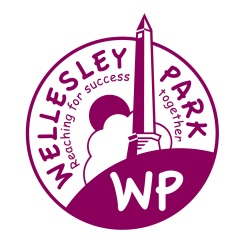 The school will not give your child medicine unless you complete and sign this form.  If more than one medicine is to be given, a separate form should be completed for each one.  PLEASE INFORM YOUR CHILD’S CLASS TEACHER THAT THIS MEDICATION IS REQUIRED.The above information is, to the best of my knowledge, accurate at the time of writing and I give consent for school staff to administer medicine in accordance with the school policy. I understand that I must deliver and collect medicines personally to a member of staff in the school office.Signature(s)__________________________________ Date ___________________Name of childDate of birthClassMedical condition or illnessMedicineName/type of medicine(as described on the container)Expiry dateDosage and methodTimingDates to be given  (From – To)Storage arrangementsSpecial precautions/other instructions/any side effects that the school needs to know about?Procedures to take in an emergencyNB: Medicines must be in the original container as dispensed by the pharmacy.  Medicines containing ibuprofen cannot be given to any child in school unless prescribed by a doctor.Contact DetailsNB: Medicines must be in the original container as dispensed by the pharmacy.  Medicines containing ibuprofen cannot be given to any child in school unless prescribed by a doctor.Contact DetailsNB: Medicines must be in the original container as dispensed by the pharmacy.  Medicines containing ibuprofen cannot be given to any child in school unless prescribed by a doctor.Contact DetailsNB: Medicines must be in the original container as dispensed by the pharmacy.  Medicines containing ibuprofen cannot be given to any child in school unless prescribed by a doctor.Contact DetailsNB: Medicines must be in the original container as dispensed by the pharmacy.  Medicines containing ibuprofen cannot be given to any child in school unless prescribed by a doctor.Contact DetailsNB: Medicines must be in the original container as dispensed by the pharmacy.  Medicines containing ibuprofen cannot be given to any child in school unless prescribed by a doctor.Contact DetailsNameDaytime telephone no.Relationship to child